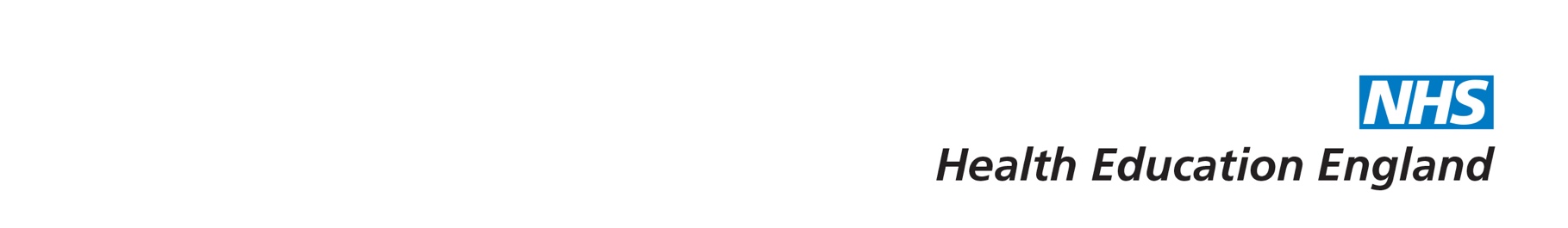 		North West			School of Emergency Medicine	Emergency Medicine DRE-EM Year 1 ARCP checklistName: _____________________________	    NTN: _______________GENERAL EMERGENCY MEDICINE Extended structured learning events (ESLE)Emergency Medicine (ST1)Core Major Presentations (CMP 1 - 6)Core Acute presentations (CAP 1 - 38)General Emergency Medicine (ST3)Adult acute presentationsCore practical proceduresPAEDIATRIC EMERGENCY MEDICINEPaediatric Major Presentations (PMP)Paediatric acute presentations (PAP)Practical Procedures (PEMP)Completion of Year 1 General checklistTo be completed by trainee and countersigned by educational supervisor (ES)File in eportfolioTwo ESLEs to be completed in adult emergency medicine, one conducted by the educational supervisor.Two ESLEs to be completed in adult emergency medicine, one conducted by the educational supervisor.Assessor's nameDateSummative assessment by consultant in at least 2 major presentations using CBD or MiniCEX Summative assessment by consultant in at least 2 major presentations using CBD or MiniCEX Summative assessment by consultant in at least 2 major presentations using CBD or MiniCEX Summative assessment by consultant in at least 2 major presentations using CBD or MiniCEX ModeDate Assessor's nameCMP 1 AnaphlyaxisCMP 2 Cardio-respiratory arrestCMP 3 Major traumaCMP 4 Septic patientCMP 5 Shocked patientCMP 6 Unconscious patientSummative assessments by a consultant in each of the following 5 acute presentationsSummative assessments by a consultant in each of the following 5 acute presentationsSummative assessments by a consultant in each of the following 5 acute presentationsDateAssessor's nameCAP 1 Abdominal painCAP 6 BreathlessnessCAP 7 Chest painCAP 18 Head injuryCAP 30 Mental healthFormative assessments in at least 5 further acute presentations using MiniCEX, CBD, ESLE or ACAT-EM / ACAT – GIM9 other Acute Presentations covered by Teaching / Audit / E-Learning / reflective practice / WPBAFormative assessments in at least 5 further acute presentations using MiniCEX, CBD, ESLE or ACAT-EM / ACAT – GIM9 other Acute Presentations covered by Teaching / Audit / E-Learning / reflective practice / WPBAFormative assessments in at least 5 further acute presentations using MiniCEX, CBD, ESLE or ACAT-EM / ACAT – GIM9 other Acute Presentations covered by Teaching / Audit / E-Learning / reflective practice / WPBAFormative assessments in at least 5 further acute presentations using MiniCEX, CBD, ESLE or ACAT-EM / ACAT – GIM9 other Acute Presentations covered by Teaching / Audit / E-Learning / reflective practice / WPBAFormative assessments in at least 5 further acute presentations using MiniCEX, CBD, ESLE or ACAT-EM / ACAT – GIM9 other Acute Presentations covered by Teaching / Audit / E-Learning / reflective practice / WPBACAP number  Acute presentationModeDate Assessor's nameAssessments by a consultant in at least 6 Resuscitation cases including at least 1 trauma case, by at least 3 mini-CEX or CbD.At least 1 resuscitation case assessed within first 3 months (using ST3 resuscitation form)Assessments by a consultant in at least 6 Resuscitation cases including at least 1 trauma case, by at least 3 mini-CEX or CbD.At least 1 resuscitation case assessed within first 3 months (using ST3 resuscitation form)Assessments by a consultant in at least 6 Resuscitation cases including at least 1 trauma case, by at least 3 mini-CEX or CbD.At least 1 resuscitation case assessed within first 3 months (using ST3 resuscitation form)Assessments by a consultant in at least 6 Resuscitation cases including at least 1 trauma case, by at least 3 mini-CEX or CbD.At least 1 resuscitation case assessed within first 3 months (using ST3 resuscitation form)Mini-CEXMini-CEXMini-CEXMini-CEXMini-CEXMini-CEXMini-CEXMini-CEXMini-CEXMini-CEXMini-CEXMini-CEXAll remaining 14 ST3 Acute presentations covered by one or more of: ST3-6 Mini-CEX, ESLE, teaching assessment, audit assessment, evidence of learning e.g. RCEM learning modules, reflective entries that had a recorded learning outcome in the e-portfolio: FOAMed, teaching session, patient encounter, etc..All remaining 14 ST3 Acute presentations covered by one or more of: ST3-6 Mini-CEX, ESLE, teaching assessment, audit assessment, evidence of learning e.g. RCEM learning modules, reflective entries that had a recorded learning outcome in the e-portfolio: FOAMed, teaching session, patient encounter, etc..All remaining 14 ST3 Acute presentations covered by one or more of: ST3-6 Mini-CEX, ESLE, teaching assessment, audit assessment, evidence of learning e.g. RCEM learning modules, reflective entries that had a recorded learning outcome in the e-portfolio: FOAMed, teaching session, patient encounter, etc..All remaining 14 ST3 Acute presentations covered by one or more of: ST3-6 Mini-CEX, ESLE, teaching assessment, audit assessment, evidence of learning e.g. RCEM learning modules, reflective entries that had a recorded learning outcome in the e-portfolio: FOAMed, teaching session, patient encounter, etc..ModeDateAssessor's nameC3AP1a Chest traumaC3AP1b Abdominal traumaC3AP1c Spinal InjuryC3AP1d Maxillo-facial injuryC3AP1e Major burnsC3AP2a Traumatic lower limb injuryC3AP2b Traumatic upper limb injuryC3AP3 Blood gas interpretationC3AP4 Blood glucose abnormalitiesC3AP5 DysuriaC3AP6 Emergency airway careC3AP7 Needle stick injuryC3AP8 Testicular painC3AP9 Urinary retentionPractical procedures as DOPs in each of the following 5 domains. All must be completed by end of DRE-EMPractical procedures as DOPs in each of the following 5 domains. All must be completed by end of DRE-EMPractical procedures as DOPs in each of the following 5 domains. All must be completed by end of DRE-EMPractical procedures as DOPs in each of the following 5 domains. All must be completed by end of DRE-EMPP number  NameDateAssessor's name1Arterial cannulation2peripheral venous cannulation3central venous cannulation4arterial blood gas sampling5lumbar puncture6pleural tap and aspiration7intercostal drain - Seldinger8intercostal drain - open9ascitic tap10abdominal paracentesis11airway protection13DC cardioversion14knee aspiration15tempoary pacing (external / wire)16*reduction of dislocation / fracture17large joint examination18*wound management19*trauma primary survey20initial assessment of the acutely unwell21 (ICU)secondary assessment of the acutely unwell22 (ICU)Connection to a mechanical ventilator23 (ICU)safe use of drugs to facilitate mechanical ventilation24 (ICU)managing the patient fighting the ventilator25 (ICU)monitoring respiratory function26 (ICU)deliver a fluid challenge safely to an unwell patient27 (ICU)accidental displacement of tracheal tube or tracheostomyAssessment by a consultant in at least 2 major paediatric presentations using ST3 Resus Mini-CEX or CBD and APLS (or ELS) course (Simulation acceptable for PMP 1 and 3). At least 1 PMP assessment within first 3 monthsAssessment by a consultant in at least 2 major paediatric presentations using ST3 Resus Mini-CEX or CBD and APLS (or ELS) course (Simulation acceptable for PMP 1 and 3). At least 1 PMP assessment within first 3 monthsAssessment by a consultant in at least 2 major paediatric presentations using ST3 Resus Mini-CEX or CBD and APLS (or ELS) course (Simulation acceptable for PMP 1 and 3). At least 1 PMP assessment within first 3 monthsAssessment by a consultant in at least 2 major paediatric presentations using ST3 Resus Mini-CEX or CBD and APLS (or ELS) course (Simulation acceptable for PMP 1 and 3). At least 1 PMP assessment within first 3 monthsModeDate Assessor's namePMP 1 AnaphylaxisPMP 2 Apnoea, stridor and airway obstructionPMP 3 Cardio-respiratory arrestPMP 4 Major traumaPMP 5 Shocked childPMP 6 Unconscious childAssessment by a consultant in each of the following 5 acute paediatric presentations by Mini-CEX or CBD. At least 2 PAP assessments (one must be a mini-CEX) within first 3 months. Assessment by a consultant in each of the following 5 acute paediatric presentations by Mini-CEX or CBD. At least 2 PAP assessments (one must be a mini-CEX) within first 3 months. Assessment by a consultant in each of the following 5 acute paediatric presentations by Mini-CEX or CBD. At least 2 PAP assessments (one must be a mini-CEX) within first 3 months. Assessment by a consultant in each of the following 5 acute paediatric presentations by Mini-CEX or CBD. At least 2 PAP assessments (one must be a mini-CEX) within first 3 months. ModeDate Assessor's namePAP 1 Abdominal painPAP 5 Breathing difficulties & potential need for critical supportPAP 6 Concerning presentations (CBD)PAP 9 Fever in all age groupsPAP 15 Pain in childrenAll 14 remaining acute presentations covered by one or more of: ST3-6 Mini-CEX, ESLE, teaching assessment, audit assessment, evidence of learning e.g. RCEM learning modules, reflective entries that had a recorded learning outcome in the e-portfolio: FOAMed, teaching session, patient encounter, etc..All 14 remaining acute presentations covered by one or more of: ST3-6 Mini-CEX, ESLE, teaching assessment, audit assessment, evidence of learning e.g. RCEM learning modules, reflective entries that had a recorded learning outcome in the e-portfolio: FOAMed, teaching session, patient encounter, etc..All 14 remaining acute presentations covered by one or more of: ST3-6 Mini-CEX, ESLE, teaching assessment, audit assessment, evidence of learning e.g. RCEM learning modules, reflective entries that had a recorded learning outcome in the e-portfolio: FOAMed, teaching session, patient encounter, etc..All 14 remaining acute presentations covered by one or more of: ST3-6 Mini-CEX, ESLE, teaching assessment, audit assessment, evidence of learning e.g. RCEM learning modules, reflective entries that had a recorded learning outcome in the e-portfolio: FOAMed, teaching session, patient encounter, etc..ModeDate Assessor's namePAP 2 Accidental poisoning, poisoning and self harmPAP 3 Acute life threatening event (ALTE/BRUE)PAP 4 Blood disordersPAP 7 Dehydration secondary to diarrhoea and vomitingPAP 8 ENTPAP 10 Floppy childPAP 11 GI bleedingPAP 12 HeadachePAP 13 Neonatal presentationsPAP 14 OphthalmologyPAP 16 Painful limb - atraumaticPAP 17 Painful limb - traumaticPAP 18 Rashes in childrenPAP 19 Sore throatPaediatric practical procedures as DOPs - mandatoryDateAssessor's namePEMP 1 Primary survey in a childPEMP 2 Airway assessment and maintenancePEMP 8 Venous access in childrenPEMP 24 Paediatric equipment and guidelines in the resuscitation roomOther paediatric procedures covered by DOPs or reflective practice (minimum of 5)Other paediatric procedures covered by DOPs or reflective practice (minimum of 5)Other paediatric procedures covered by DOPs or reflective practice (minimum of 5)PEMP 3 Choking childPEMP 4 Orotracheal intubationPEMP 6 Needle thoracocentesis PEMP 7 Tube thoracostomyPEMP 9 Intraosseus line insertionPEMP 10 DC cardioversion / defibrillationPEMP 13 Orogastric tube replacementPEMP 15 Infiltration of local anaestheticPEMP 16 Incision and drainage of abscessesPEMP 17 Incision and drainage of paronychiaPEMP 18 Evacuation of subungal haematomaPEMP 19 Wound exploration and irrigationPEMP 20 Wound repair with gluid, adhesive strips and suturesPEMP 21 immobilisation techniquesPEMP 23 Fracture / dislocation reduction techniquesPEMP 25 Plaster techniquesY / NWhere filed in eportfolioARCP checklistCompleted by trainee, countersigned by ESDRE-EM folder in personal library Structured Training Report1 per placementCommon competenciesProgress towards Level 2 descriptors in  23/25 - red and blue mannedFaculty Governance Statement1 per placementMSFAt least 1 per year- min 12 spread of respondents as agreed with ES including at least 2 consultantsMRCEM or Intermediate FRCEMEvidence of progressALSUpload certificate in eportfolioAPLS & ATLSProgress to completionSafeguarding Children Level 3Upload certificate to eportfolioClinical Governance Activityone audit / QIP Attendance at ST3 regional teachingEvidence of 70% attendance GMC trainee surveyannually - upload confirmation code / emailTime out of trainingFull declaration of absences in eportfolioComplaints, critical incidents and SIsAny involvement recorded in STR with actions taken and associated reflective summary availableForm RSubmitted to HEE NW annuallyPaediatric Emergency Medicine6/12 completedEmergency Medicine6/12 completedTrainee signatureDate:ES signatureDate:ES name (print)